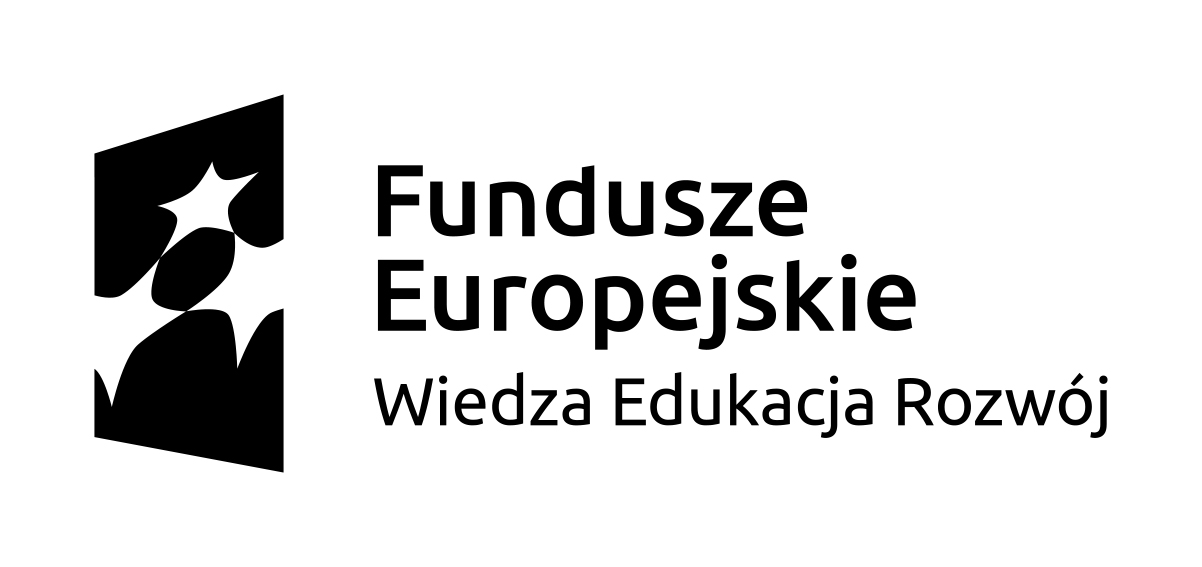 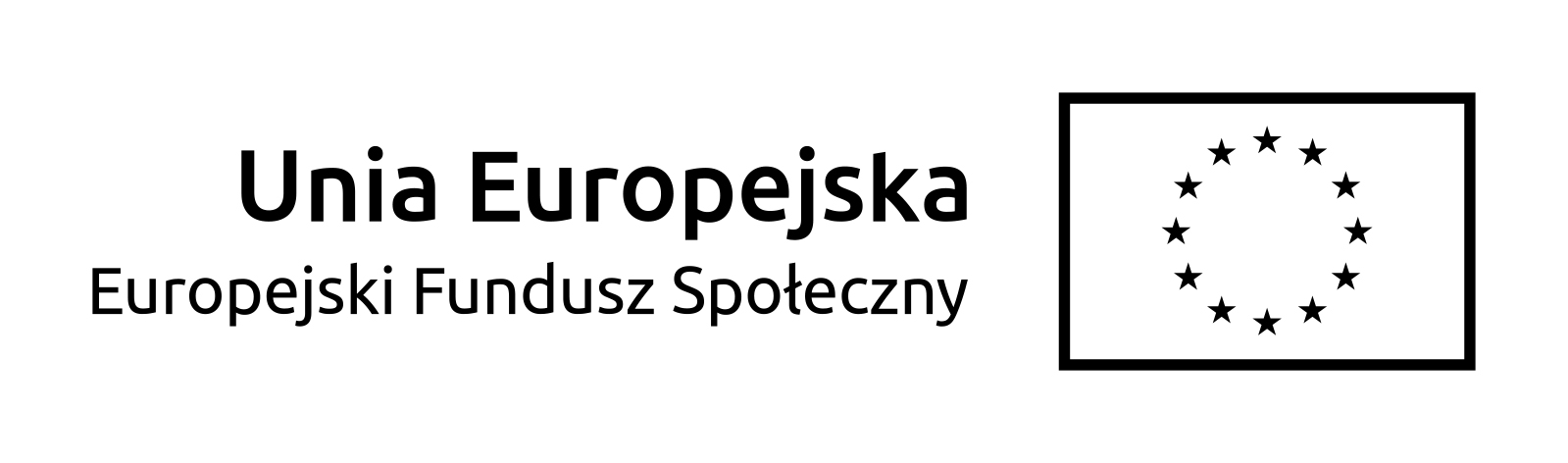 ....................................... ,...................„KIERUNEK PRACA! Aktywizacja zawodowo-edukacyjna młodzieży z powiatu ząbkowickiego.”Projekt realizowany w ramach Inicjatywy na rzecz zatrudnienia ludzi młodych...................................., dnia ..................... roku                                                                                                         (miejscowość)......................................(pieczęć zakładu pracy)O P I N I APan/Pani*................................................................................zam. ................................................................                               (imię i nazwisko) PESEL ............................................ur...............................odbywał/a staż/w ramach umowy nr ....................... z dnia ......................... w okresie od.........................................do.................................... na stanowisku................................................  i wykonywał/a następujące zadania:uzyskując następujące kwalifikacje/umiejętności zawodowe...........................................................................................................................................................................................................................................................................................................................................................................................................................................................................................................................................................................................................................................................................................................................................................................................................................................................................................................................................................................................................................................................                                                                                                   ..................................*niepotrzebne skreślić,                                                                     (podpis i pieczęć pracodawcy)L.p.Rodzaj wykonywanych zadań